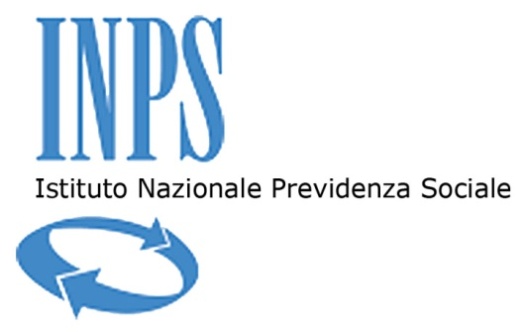 Oggetto: Procedura aperta di carattere comunitario, ai sensi dell’art. 55, comma 5, del D.Lgs. 163 del 12 aprile 2006, con dematerializzazione delle offerte, volta all’affidamento dei “Servizi di recapito e di gestione della corrispondenza non automatizzata della Direzione Generale e delle Direzioni regionali” suddivisa in 4 lotti.Il sottoscritto: _____________________________________________________________Nato a: ___________________________________il ______________________________Residente a: ____________________________________ Provincia di ________________via/piazza__________________________ n.° ___________in qualità di: (indicare la carica, anche sociale) _____________________________________dell’Operatore/Impresa: ____________________________________con sede nel Comune di:___________________________ Provincia di _______________codice fiscale: _____________________________________partita I.V.A.: _____________________________________telefono: _________________________________________ fax ______________________indirizzo di posta elettronica: _________________________________________________consapevole che la falsità in atti e le dichiarazioni mendaci sono punite ai sensi del codice penale e delle leggi speciali in materia e che, laddove dovesse emergere la non veridicità di quanto qui dichiarato, si avrà la decadenza dai benefici eventualmente ottenuti ai sensi dell’art. 75 del d.P.R. n. 445 del 28 dicembre 2000 e l’applicazione di ogni altra sanzione prevista dalla legge, nella predetta qualità, ai sensi e per gli effetti di cui agli artt. 46 e 47 del d.P.R. n. 445 del 28 dicembre 2000DICHIARAche, ai sensi dell’art. 49, comma 2, lettera c) del D.Lgs. n. 163/2006, è in possesso dei requisiti generali di cui all’art. 38 del D.Lgs. n. 163/2006;che, ai sensi dell’art. 49, comma 2, lettera c) del D.Lgs. n. 163/2006, è in possesso dei requisiti tecnici e delle risorse oggetto di avvalimento;[clausole a selezione alternativa][in caso di avvalimento non determinato da concordato preventivo con continuità aziendale ovvero di ricorso per l’ammissione alla relativa procedura] che intende mettere a disposizione, come effettivamente mette a disposizione, i seguenti propri requisiti all’impresa Concorrente: e che, ai sensi dell’articolo 49, comma 2, lettera d) del D. Lgs. n. 163/2006, si obbliga verso il Concorrente e verso la Stazione Appaltante a mettere a disposizione per tutta la durata dell’appalto le risorse necessarie di cui è carente il concorrente;[in caso di concordato preventivo con continuità aziendale ovvero di ricorso per l’ammissione alla relativa procedura] di possedere tutte le risorse e i requisiti di capacità finanziaria, tecnica, economica, nonché di certificazione richiesti per l’affidamento dell’appalto e di obbligarsi verso il Concorrente e verso la Stazione Appaltante a mettere a disposizione, per tutta la durata dell’appalto, le risorse necessarie all’esecuzione dei servizi e a subentrare all’impresa ausiliata nel caso in cui questa fallisca nel corso della gara oppure dopo la stipulazione del Contratto, ovvero non sia più in grado per qualsiasi ragione di dare regolare esecuzione all’appalto;che, ai sensi dell’art. 49, comma 2, lettera e) del D.Lgs. 163/06, non partecipa alla gara in proprio o quale associata o consorziata ai sensi dell’art. 34 del D.Lgs. n. 163/2006;che è consapevole:che, ai sensi dell’art. 49, comma 3, del D.Lgs. 163/2006, in caso di dichiarazioni mendaci, ferma restando l’applicazione dell’art. 38 lettera h) del D.Lgs. n. 163/2006, la Stazione Appaltante escluderà il concorrente ed escuterà la garanzia provvisoria prestata dal medesimo ai sensi dell’art. 75 del D.Lgs. 163/06, trasmettendo inoltre gli atti all’Autorità Nazionale Anticorruzione per le sanzioni di cui all’art. 6, comma 11, del D.Lgs. 163/2006;che, ai sensi dell’art. 49, comma 4, del D.Lgs. n. 163/2006, il Concorrente e l’Impresa Ausiliaria saranno responsabili in solido nei confronti della Stazione Appaltante in relazione alle prestazioni oggetto dell’appalto;che, ai sensi dell’art. 49, comma 5, del D.Lgs. n. 163/06, gli obblighi previsti dalla normativa antimafia a carico dell’appaltatore si applicano anche nei confronti del soggetto ausiliario, in ragione dell’importo dell’appalto posto a base di gara;che, ai sensi dell’art. 49, comma 8, del D.Lgs. n. 163/2006, non è consentito, a pena di esclusione, che della stessa impresa ausiliaria di avvalga più di un Concorrente, e che partecipino sia l’Impresa Ausiliaria che quella che si avvale dei requisiti, salvo diversa indicazione della legge di gara secondo quanto ammesso dal comma 9 del medesimo art. 49;che, ai sensi dell’art. 49, comma 10, del D.Lgs. n. 163/2006, l’appalto sarà in ogni caso eseguito dall’impresa che partecipa alla gara, alla quale sarà rilasciato il certificato di esecuzione, e che l’impresa ausiliaria può assumere il ruolo di subappaltatore nel limite dei requisiti prestati.[Luogo e Data]___________,___________.                                                                                 [firma digitale dell’Operatore]Note di compilazione:la presente dichiarazione dovrà essere sottoscritta, con firma digitale, da parte (i) del legale rappresentante o (ii) da persona abilitata ad impegnare l’ente o l’impresa. In tale ultimo caso, dovrà essere prodotta in atti copia della fonte dei poteri;la presente dichiarazione dovrà essere prodotta a pena di esclusione dalla procedura; alla presente dichiarazione dovrà essere allegata, a pena di esclusione, copia di un documento di identità, sottoscritta con firma digitale, di ogni soggetto sottoscrittore, in corso di validità;le clausole obbligatorie non potranno essere oggetto di spunta e/o eliminazione.ISTITUTO NAZIONALE PREVIDENZA SOCIALEDirezione Centrale Risorse StrumentaliCENTRALE ACQUISTIALLEGATO 5b  al Disciplinare di GaraDICHIARAZIONE DI AVVALIMENTO DELL’IMPRESA AUSILIARIAProcedura aperta di carattere comunitario, ai sensi dell’art. 55, comma 5, del D.Lgs. 163 del 12 aprile 2006, con dematerializzazione delle offerte, volta all’affidamento dei “Servizi di recapito e di gestione della corrispondenza non automatizzata della Direzione Generale e delle Direzioni regionali” suddivisa in 4 lotti.Via Ciro il Grande, 21 – 00144 Romatel. +390659054322 - fax +390659054240C.F. 80078750587 - P.IVA 02121151001Concorrente avvalsoRequisito prestato (da indicarsi in maniera dettagliata)